Obecní úřad Grygov, Šrámkova 19, 783 73 Grygov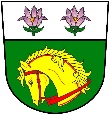 tel. 585393262, 585393304, www.grygov.cz, obec@grygov.cz_________________________________________________________________________VŠEOBECNÁ  INFORMACE  PRO  ÚHRADU  MÍSTNÍHO  POPLATKU  ZA  OBECNÍ  SYSTÉM  ODPADOVÉHO  HOSPODÁŘSTVÍ  NA  ÚZEMÍ  OBCE  GRYGOV  V ROCE  2024(nahrazující formulář)Poplatníkem poplatku jea)	fyzická osoba přihlášená v obci nebob)	vlastník nemovité věci zahrnující byt, rodinný dům nebo stavbu pro rodinnou rekreaci, ve které není přihlášená žádná fyzická osoba a která je umístěna na území obce.Spoluvlastníci nemovité věci zahrnující byt, rodinný dům nebo stavbu pro rodinnou rekreaci jsou povinni plnit poplatkovou povinnost společně a nerozdílně.Výše poplatku pro rok 2024: 680,- Kč/osoba/rokSplatnost poplatku: do 31. března 2024Od poplatku se osvobozuje osoba, která:a)	má trvalý pobyt v sídle ohlašovny, tj. na Obecním úřadě Grygov, Šrámkova č.p. 19 a po celý příslušný kalendářní rok se na území obce nezdržuje, b)	se po celý příslušný kalendářní rok zdržuje mimo území obce Grygov a tuto skutečnost písemně ohlásí obecnímu úřadu ve lhůtě do 31.03.2024 (osobně, e-mail: obec@grygov.cz),c)	je narozena v roce, za nějž se poplatek platí, d)	v roce, za nějž se poplatek platí, dosáhne věku 85 a více let, e)	má soudem omezenu svéprávnost. Způsob úhrady: v hotovosti/platební kartou na OÚ, bankovním převodemPoplatek lze hradit v hotovosti či platební kartou v kanceláři OÚ:v úřední dny, tj. pondělí a středu od 8:00 do 12:00 hod. a od 13:00 do 17:00 hod.v ostatní pracovní dny od 8:00 do 12:00 hodinPoplatek lze hradit převodem na bankovní účet obce vedený u ČS a.s.:číslo účtu 1801717399/0800, variabilní symbol platby 31501XXX (XXX = popisné číslo nemovitosti, ve které má poplatník trvalý pobyt), do zprávy pro příjemce uveďte jméno/jména osoby, za kterou je poplatek hrazen.K platbě bankovním převodem lze využít uvedený QR kód, který předvyplní bankovní účet a pevnou část variabilního symbolu, plátce následně doplní hrazenou částku, datum splatnosti, do variabilního symbolu doplní číslo popisné nemovitosti, ve které má trvalý pobyt a do zprávy pro příjemce jméno/jména osoby, za kterou je poplatek hrazen.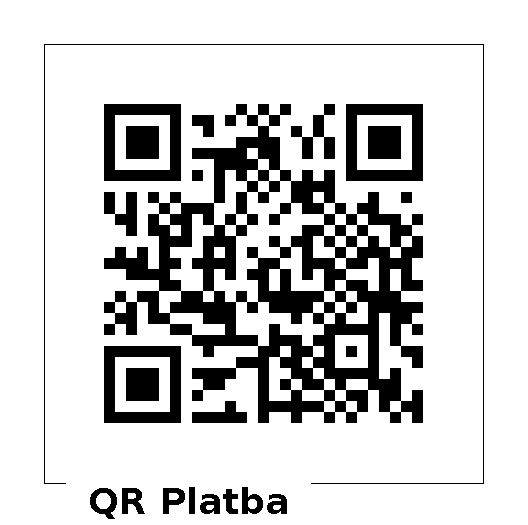 